.Sequence: AB, TAG 1, AB, TAG 2, B, B (with opposite footwork)PART A (WEAVE)EXTENDED WEAVE, MILITARY TURN, KICK- BALL- CHANGE; REPEATPART B (STEP/SCUFFS AND MEET & GREET)STEP, SCUFF, STEP, SCUFF, ROCKING CHAIR; MILITARY TURN, SHUFFLE FORWARD, ROCKING CHAIROption: you can replace any rocking chair (such as the one immediately above) with two pivot/military turns, however the choreographers suggest you learn the dance with the rocking chairs to get the feel of the dance first and change to turns when you think you've mastered itSTEP, SCUFF, STEP, SCUFF, ROCKING CHAIR; MILITARY TURN, SHUFFLE FORWARD, ROCK FORWARD BACK, COASTER STEPMEET AND GREET SECTION: (INSPIRED BY BILL BADER'S 'BOOTSCOOTIN' BOOGIE)These steps are done a total of four (4) times to turn a complete circle:Slow rocks forward, back, back, forward, hitch turn 1/ 4 left, side shuffles and rocks (or vine with touch or hitch if you prefer the slower movement). When you rock back on your right foot you can look over your right shoulder and greet the person behind you. If you don't look over your shoulder, you may catch the person in front greeting you!?Repeat this section three (3) more times (total of a full circle)TAG 1SYNCOPATED SIDE TOUCHES AND INTERRUPTED HEEL JACKSTAG 2SYNCOPATED SIDE TOUCHES AND INTERRUPTED HEEL JACKS 'SANDWICHED' BY SHUFFLES & ROCKS FORWARD AND BACKPleased To Meet You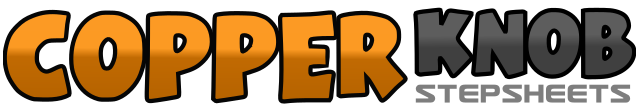 .......Count:0Wall:4Level:Intermediate.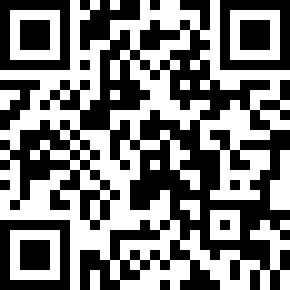 Choreographer:John Bishop (AUS) & Karen Wilkinson (AUS)John Bishop (AUS) & Karen Wilkinson (AUS)John Bishop (AUS) & Karen Wilkinson (AUS)John Bishop (AUS) & Karen Wilkinson (AUS)John Bishop (AUS) & Karen Wilkinson (AUS).Music:Pleased to Meet You - AneikiPleased to Meet You - AneikiPleased to Meet You - AneikiPleased to Meet You - AneikiPleased to Meet You - Aneiki........1-2-3-4Cross/step left over right, step right to side, cross/step left behind right, step right to side5-6-7Cross/step left over right, step right to side, step left to left and slightly back8-1-2-3Cross/step right over left, step left to side, cross/ step right behind left, step left to side4-5-6Cross/step right over left, step left forward, pivot ½ turn to the right7&8Left kick ball-change1-2-3-4Cross/step left over right, step right to side, cross/ step left behind right, step right to side5-6-7Cross/step left over right, step right to side, step left to left and slightly back8-1-2-3Cross/step right over left, step left to side, cross/step right behind left, step left to side4-5-6Cross/step right over left, step left forward, pivot ½ turn to the right7&8Left kick ball-change1-2-3-4Step left forward, scuff right forward; step right forward, scuff left forward5-6-7-8Step left forward, rock back onto right, step left back, rock forward onto right1-2-3&4Step left forward, pivot ½ turn to the right, shuffle forward left-right-left5-6-7-8Step right forward, rock back onto left, step right back, rock forward onto left1-2-3-4Step right forward, scuff left forward, step left forward, scuff right forward5-6-7-8Step right forward, rock back onto left, step right back, rock forward onto left1-2-3&4Step right forward, pivot ½ turn to the left, shuffle forward right-left-right5-6-7&8Step left forward, rock back onto right, step left back, step right together, step left forward1-2-3-4Rock/step right forward, hold, rock back onto left, hold5-6-7Rock/step right back, hold, rock forward onto left8Hitch right turning ¼ turn to the left on ball of left1-2-3-4Shuffle right-left-right sideways to right, rock left behind right, rock forward onto right5-6-7-8Shuffle left-right-left sideways to left, rock right behind left, rock forward onto left1&2&Touch right to side, step right together, touch left to side, step left together3&4&Touch right to side, step right together, touch left to side, step left together5-6&7-8Touch right heel forward, hold, step right together, touch left toe back, hold&Step left together1&2&Touch right to side, step right together, touch left to side, step left together3&4&Touch right to side, step right together, touch left to side, step left together5-6&7-8Touch right heel forward, hold, step right together, touch left toe back, hold1&2-3-4Shuffle forward right-left-right; rock/ step left forward, rock back onto right5&6-7-8Shuffle back left-right-left ; rock/ step right back, rock forward onto left1&2&Touch right to side, step right together, touch left to side, step left together3&4&Touch right to side, step right together, touch left to side, step left together5-6&7-8Touch right heel forward, hold, step right together, touch left toe back, hold&Step left together1&2&Touch right to side, step right together, touch left to side, step left together3&4&Touch right to side, step right together, touch left to side, step left together5-6&7-8Touch right heel forward, hold, step right together, touch left toe back, hold1&2-3-4Shuffle forward left-right-left; rock/ step right forward, rock back onto left5&6-7-8Shuffle back right-left-right; rock/ step left back, rock forward onto right